                                      ŞEHİT İMAM PAYAM ANAOKULU MÜDÜRLÜĞÜOKUL TANITIM FORMUŞehit İmam Payam Anaokulu Tarihçesi ve Bugünkü Durumu:Okulumuza 21 Eylül 2011 Tarihinde Şehit İmam Payam Anaokulu adı verilerek eğitim öğretime  açılması sağlandı . 29 Eylül 2011 de Yasin KOYUNCU  okulu eğitim-öğretime hazırlamak amacı ile kurucu müdür olarak atandı. 04 Ekim 2011 de 5 sınıf 100 öğrenci ile okulumuz eğitim öğretime başladı.23 Şubat 2012 tarihinde Soner KIZILDAĞ kadrolu müdürü olarak göreve başladı.Şu anda okul müdürü olarak Ali Haydar ŞAYLI çalışmakta olup  16 sınıf ta  372  öğrenci ile eğitim öğretime devam etmektedir.Okulumuz  1 müdür , 1 Müdür Yardımcısı , 3 ücretli öğretmen ve 13 kadrolu öğretmen, 1 Rehberlik ,  3 iş kur elemanı ve 1 okul aile birliğince çalıştırılan işçilerle çalışmalarına devam etmektedir.Okulumuz eğitim öğretim açısından , fiziksel donanım açısından , öğretmen veli işbirliği açısından , rehberlik faaliyetleri açısından yaptığı çalışmalarla önemli bir performans sergilemektedir. Temizliği ve düzeni ile çevresinde beğenilen , örnek gösterilen bir okul haline gelmiştir. Okullaşma oranı açısından son beş yılda ciddi başarı sağlamıştır. Okul çalışmaları proje temelli olarak yürütülmekte olup veli işbirliği ile yürütülmektedir. Özellikle kız çocuklarına yönelik çalışmalar yapılarak onların okullaşması sağlanmıştır. Birlikte yapmak, başarmak için kararlar tüm personelle alınmaktadır. Geçmiş dönem Stratejik planda ele alınan hedeflere büyük oranda ulaşılmıştır. Sadece özel öğretime ihtiyacı olan öğrencilere dönük çok fazla çalışma yapılamamıştır. Önümüzdeki plan döneminde de bunlara dönük çalışmaların arttırılması hedeflenmektedir.Okulumuz sosyo ekonomik düzeyi düşük olan bir bölgede bulunmaktadır. Bu nedenle ekonomik olarak veli desteği çok az olmaktadır. Aynı zamanda öğrencilerin beslenme düzeni de bundan etkilenmektedir.

Mutlu , meraklı ve nitelikli bireyler yetiştirmek.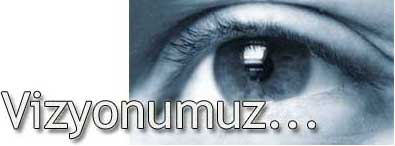 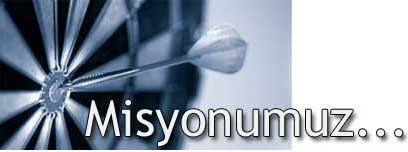 Türk Milli Eğitim Sisteminin amaçlarına ve 2023 vizyon belgesine uygun olarak; okulöncesi eğitim kurumlarında  temel bilgi, beceri ve tutumlara sahip; Atatürkçü, Cumhuriyet ilkelerine bağlı, laik, çağdaş ve demokratik özelliklerle donatılmış öğrenciler yetiştirmek. Çağın şartlarına göre kendini geliştirebilen gerekli donanım ve motivasyona sahip, edindiği bilgi birikimini gelecek nesillere aktarma istek ve yeterliliğinde bulunan öğretmen ve öğrenciler yetiştirmek. Öğrencilere okulöncesi alanıyla ilgili, çocukları içinde bulunan çağın özelliklerine göre uygun eğitim uygulama, eğitim etkinlikleri hazırlama, ailelerin çocuk eğitimine yönelik bilgilerini ve becerilerini geliştirme gibi konularında yenilikçi öğretimi sunmakOKUL BİNAMIZ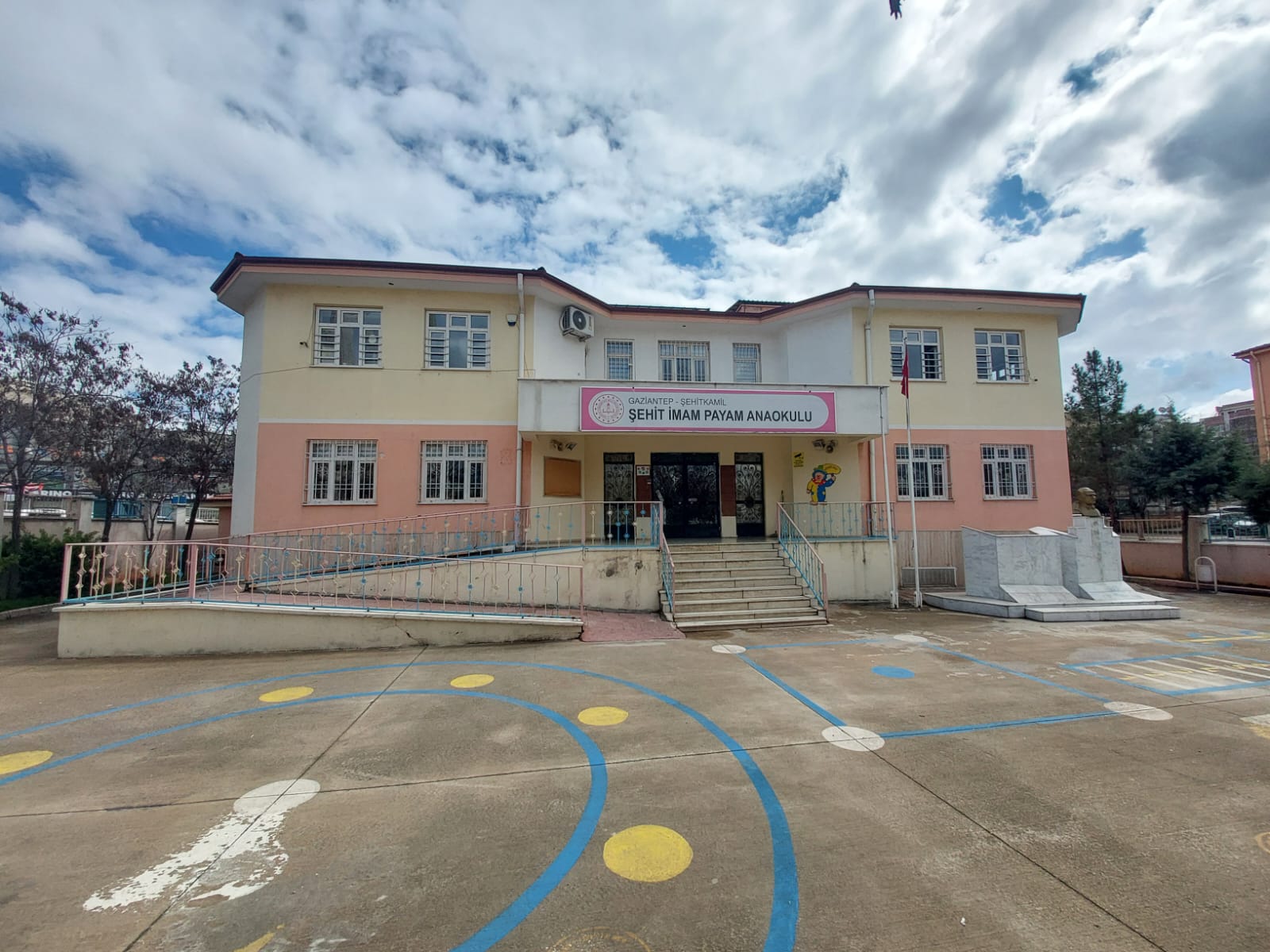 OKUL BAHÇEMİZ VE GİRİŞ ALANI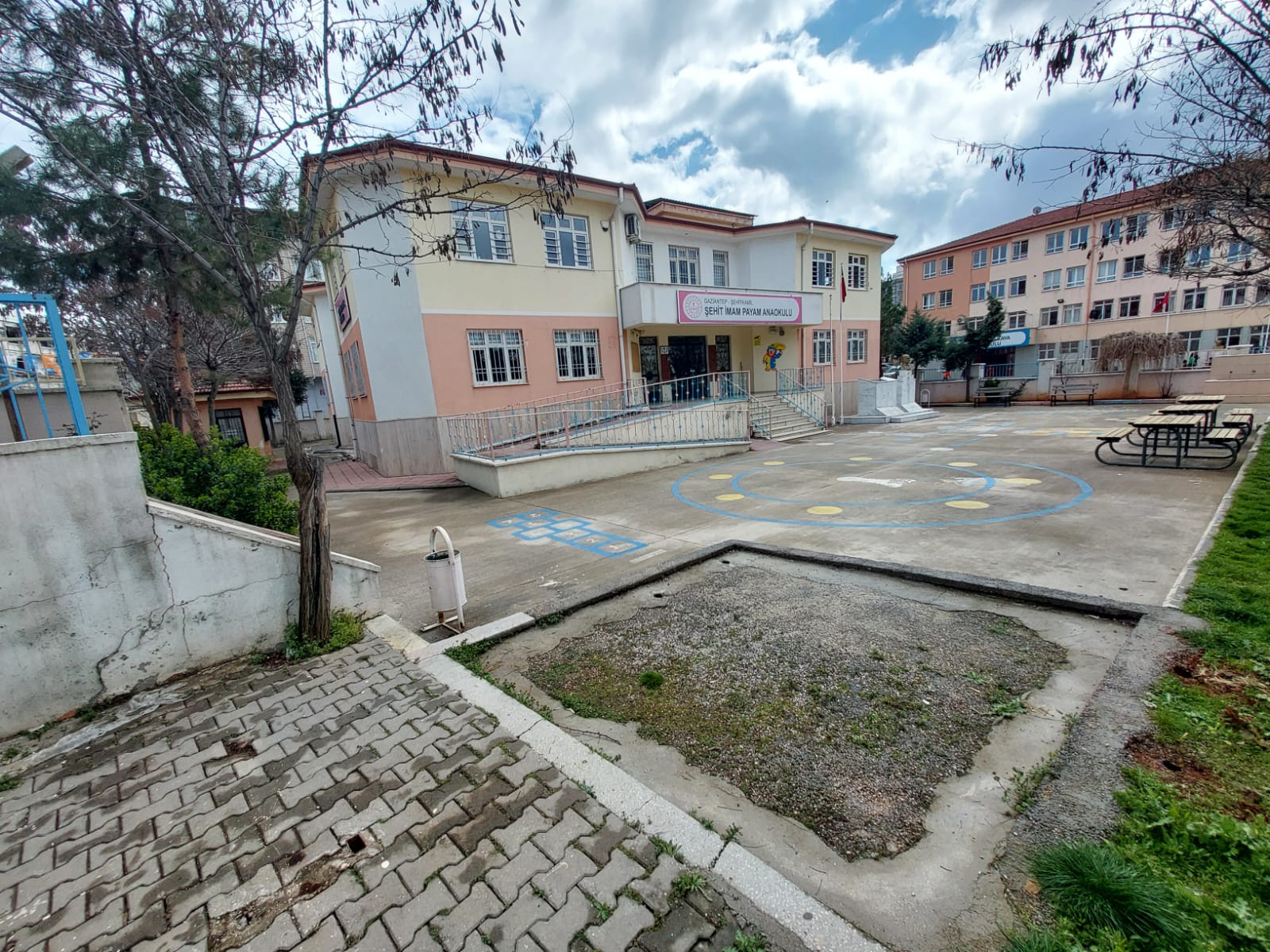 OKUL GİRİŞ ALANIMIZ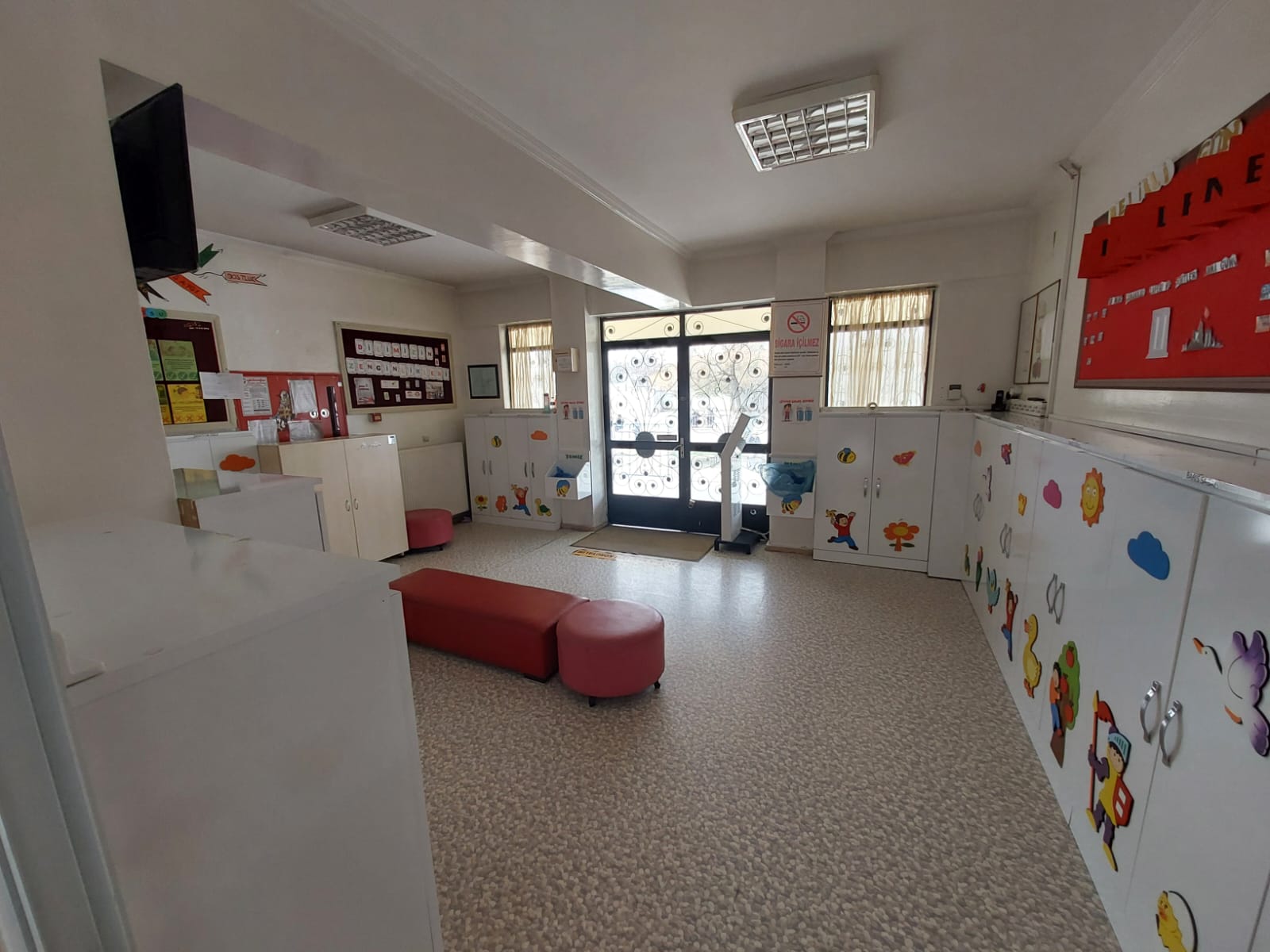 BEKLEME SALONUMUZ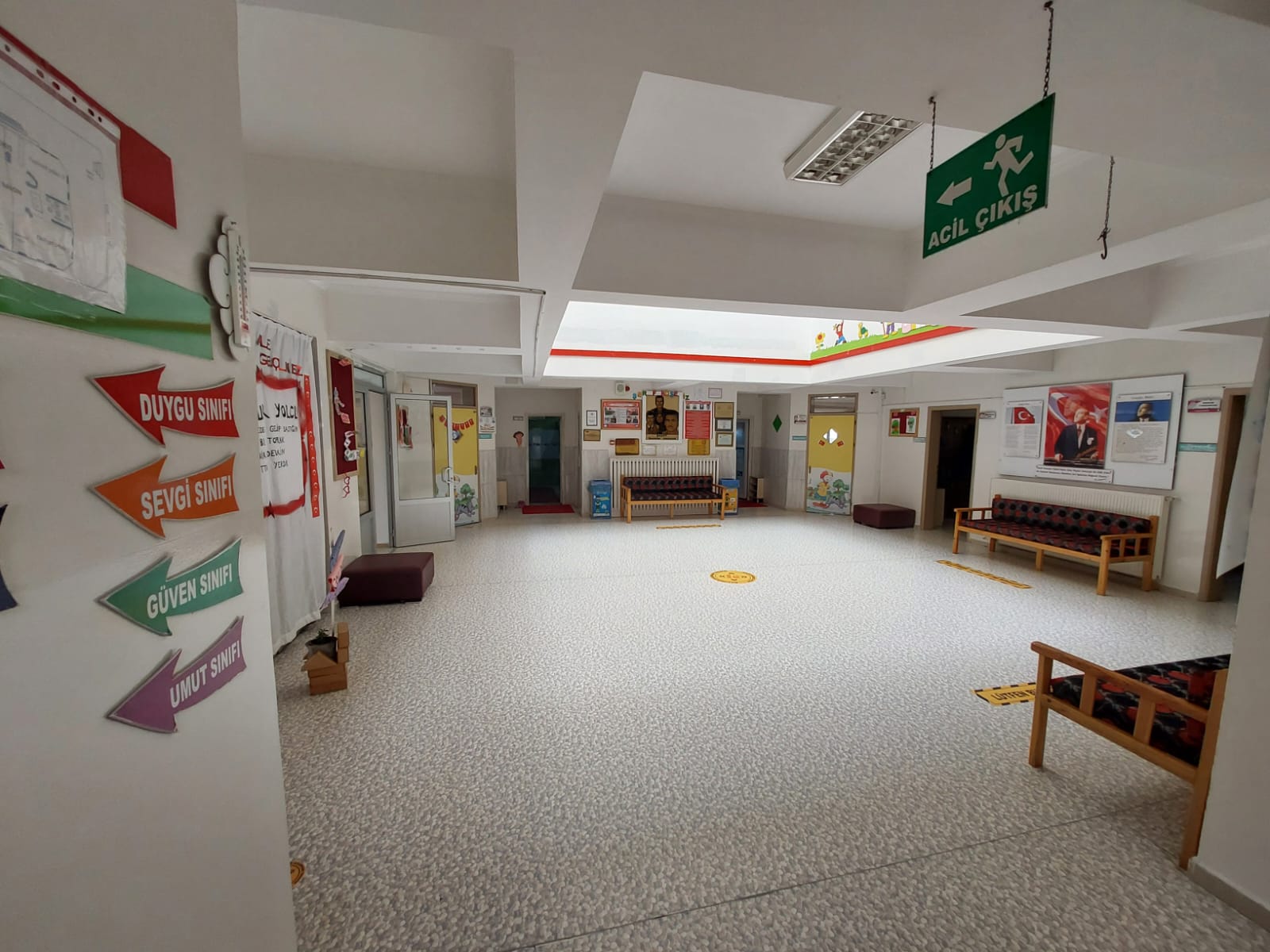 YEMEKHANELERİMİZ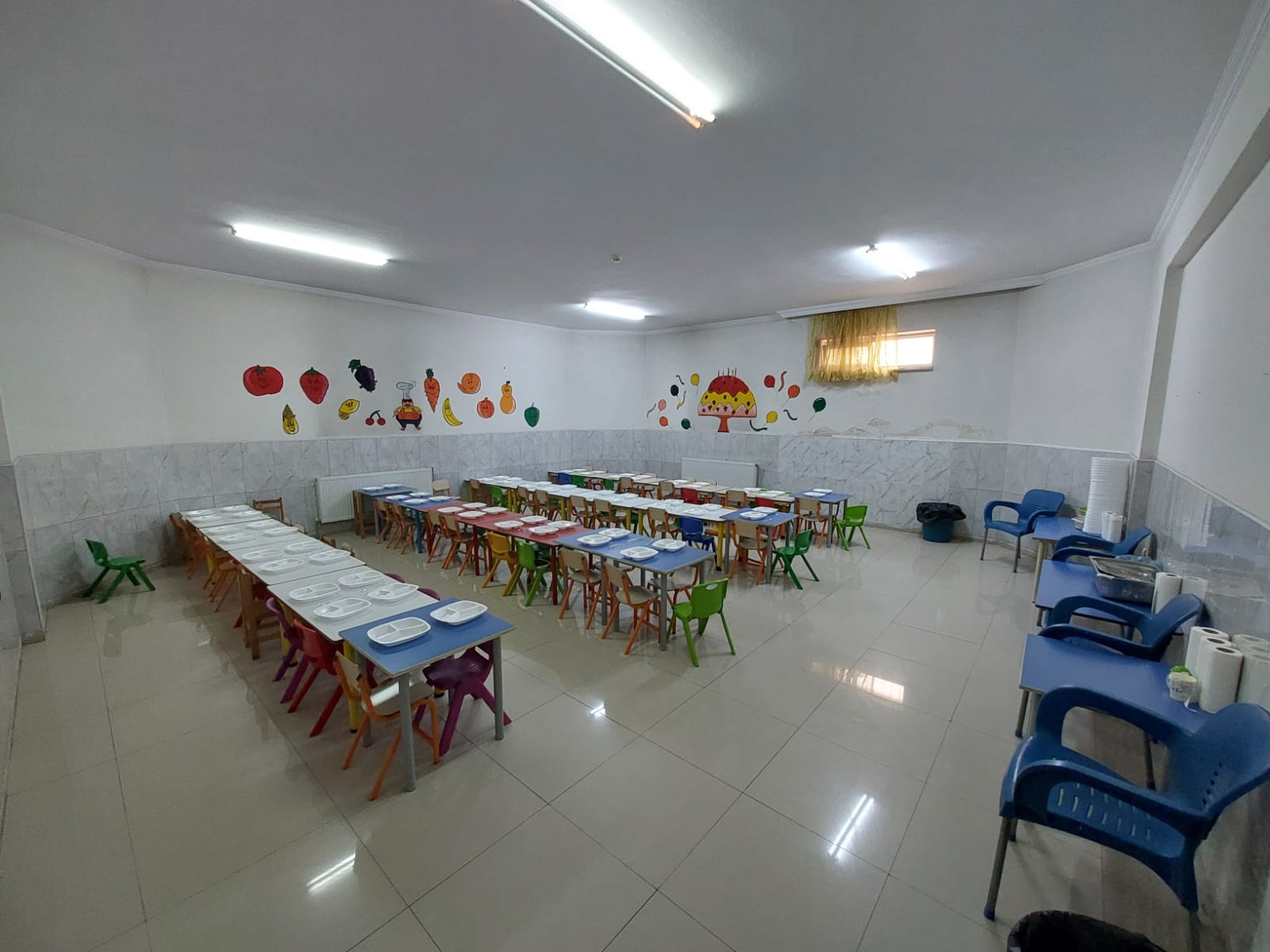 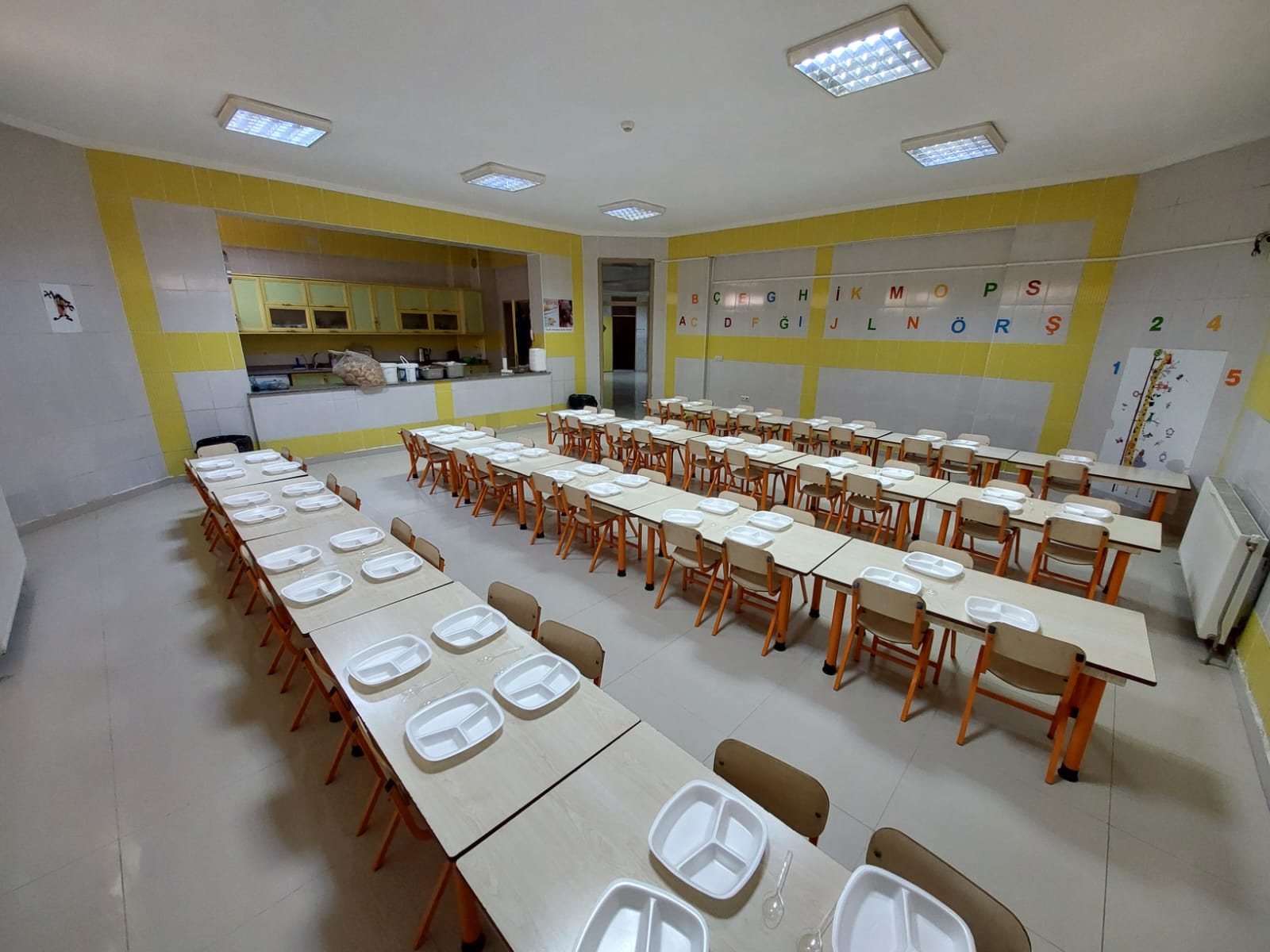 OYUN SALONUMUZ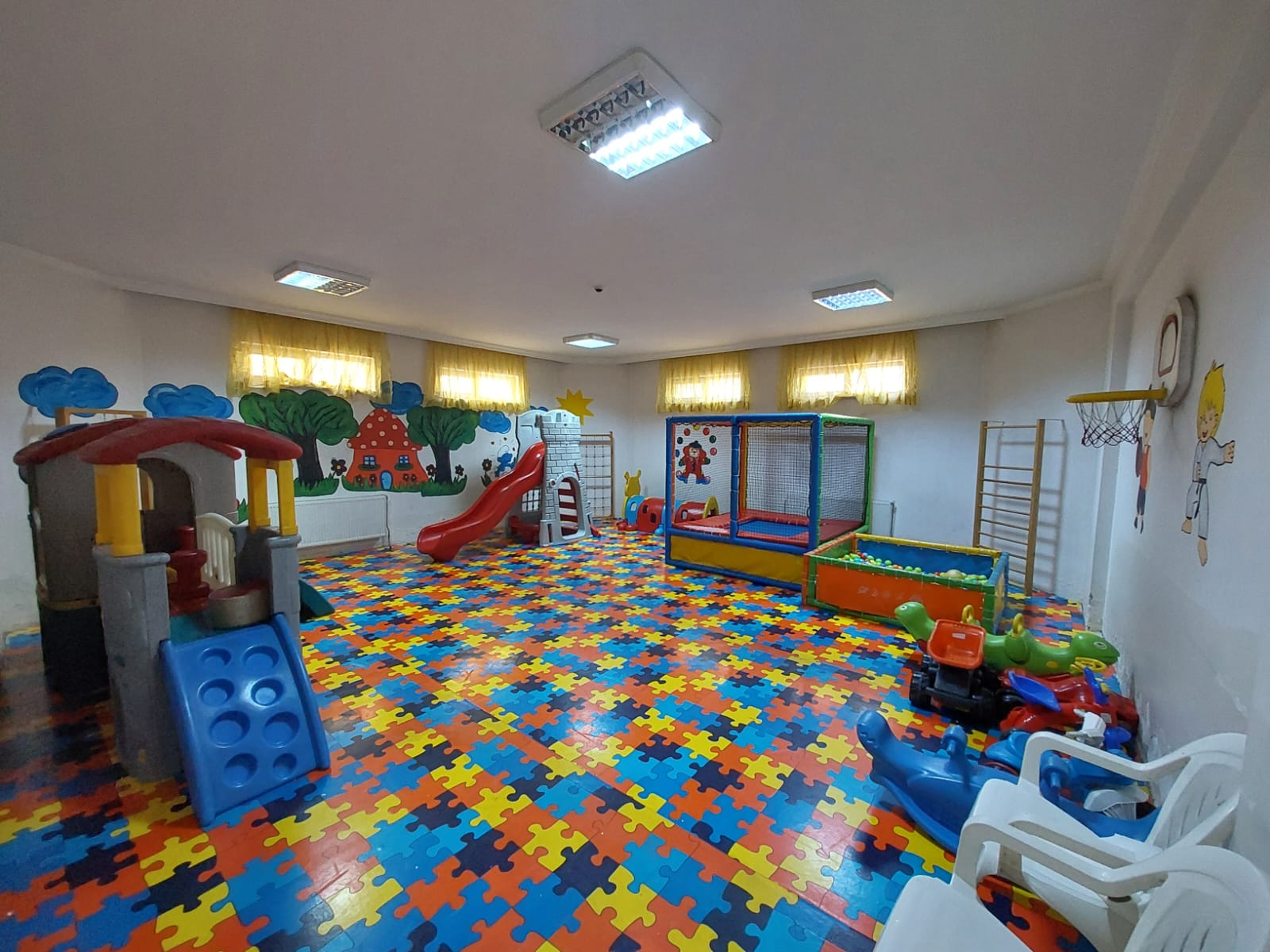 KONFERANS SALONUMUZ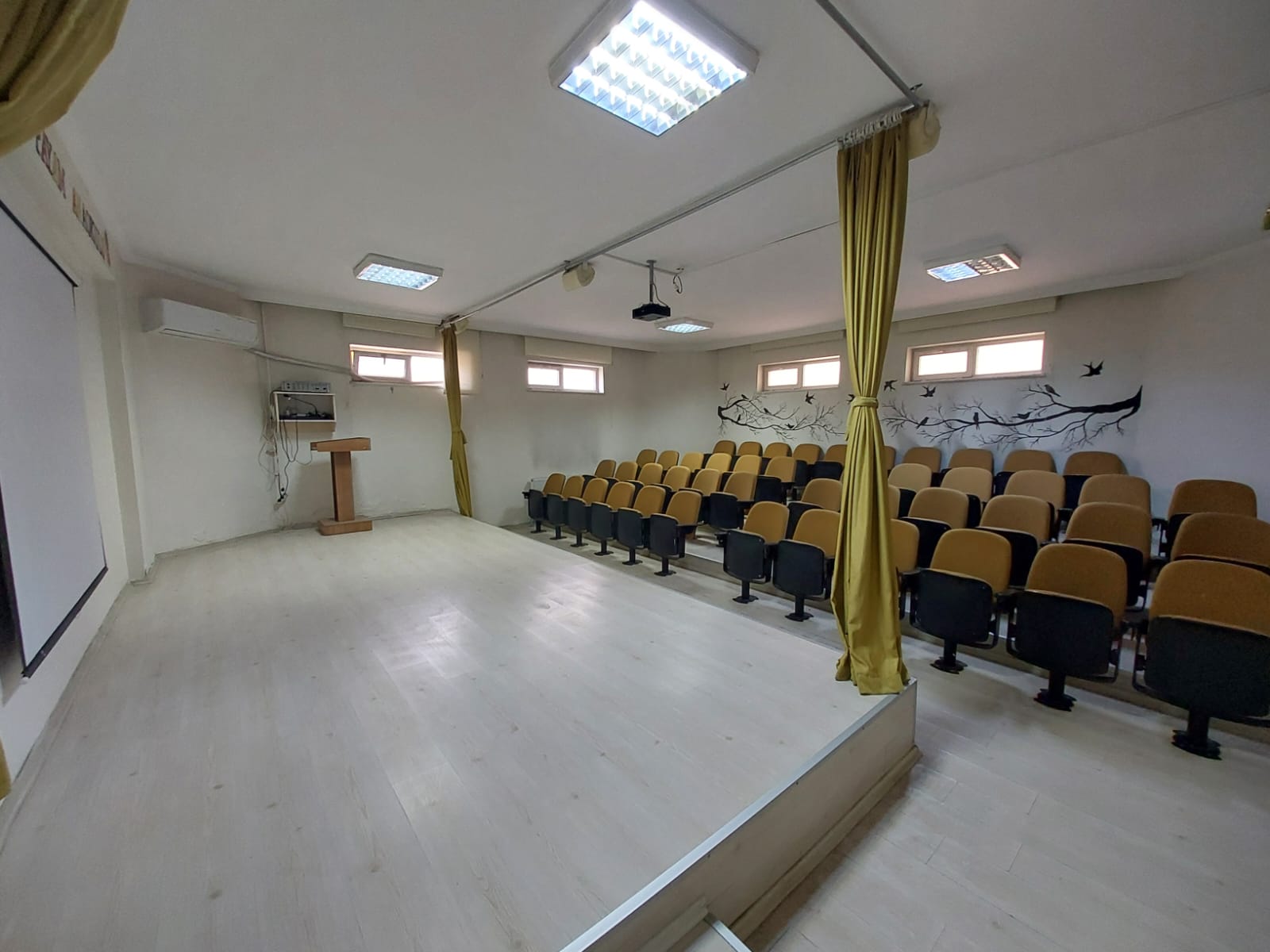 ÖĞRETMENLER ODASI VE TOPLANTI SALONU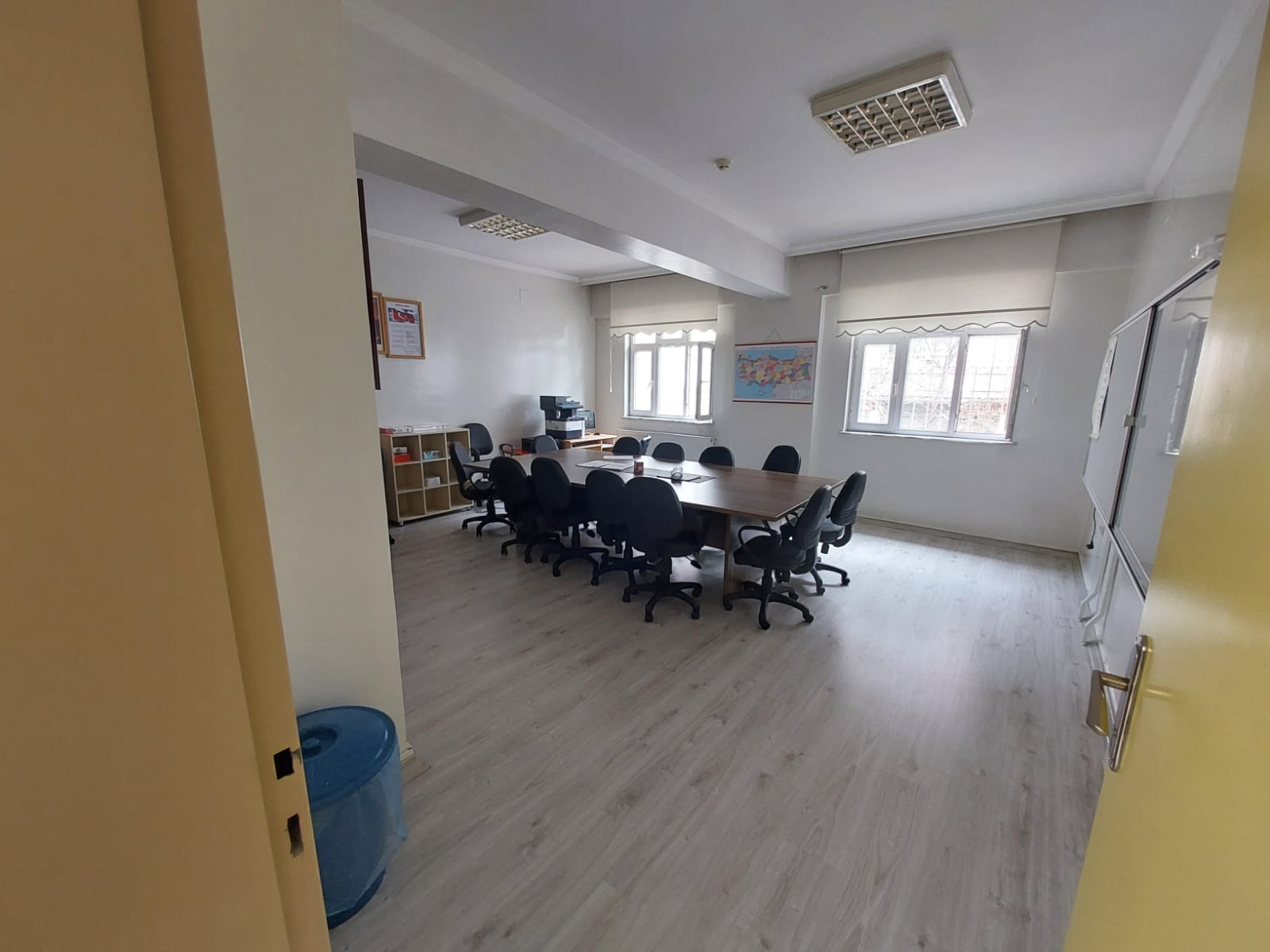 DERSLİKLERİMİZ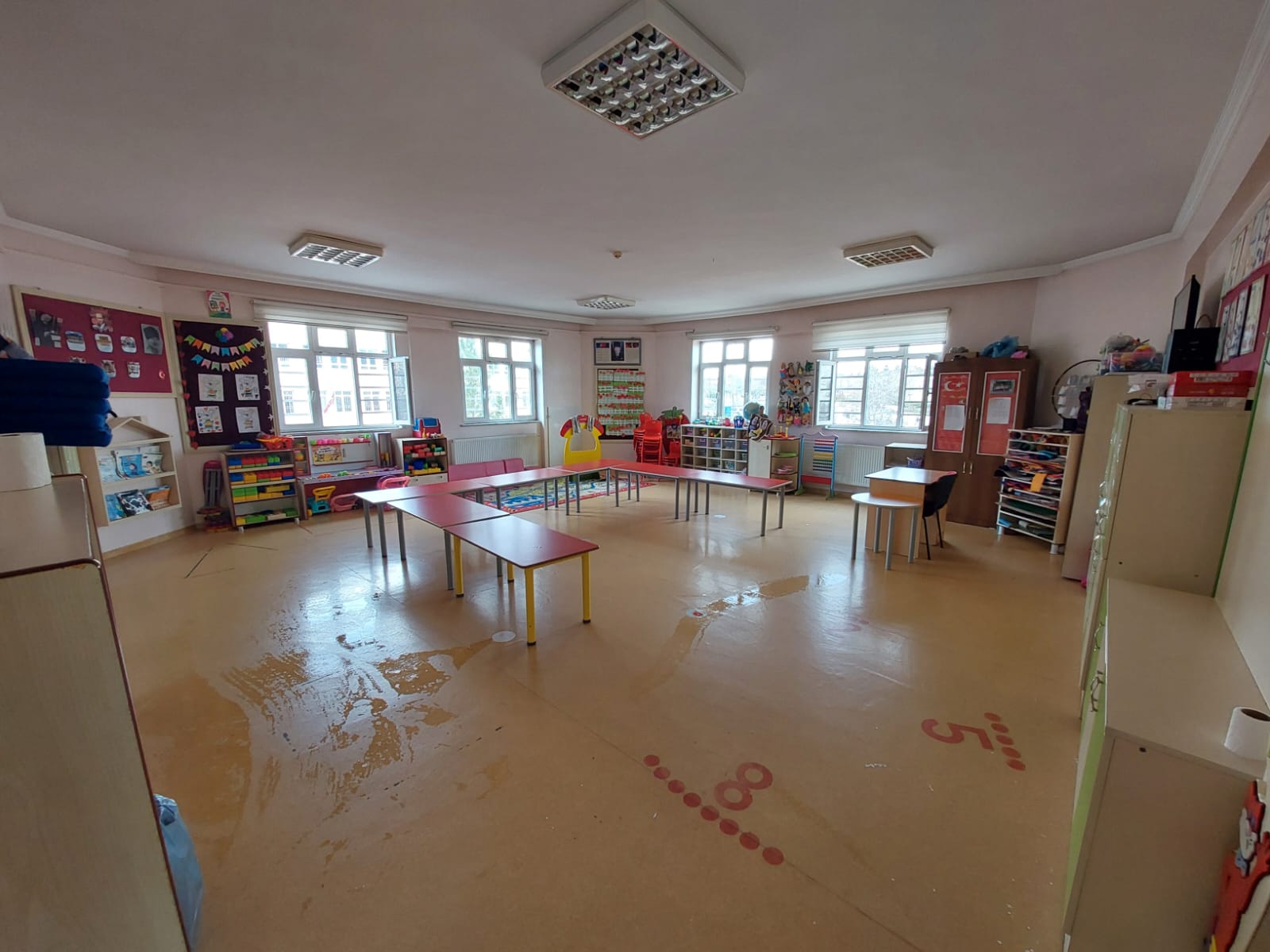 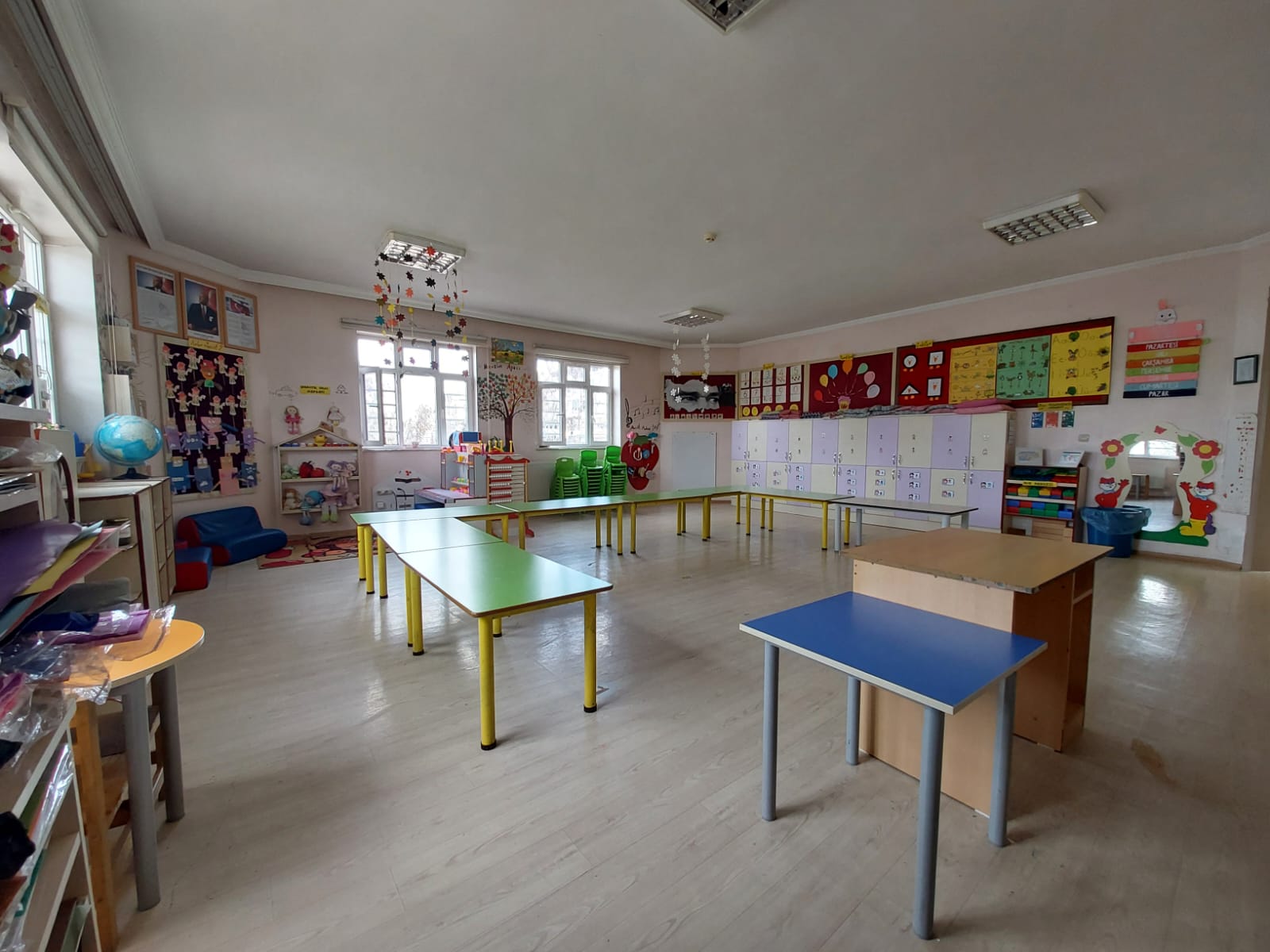 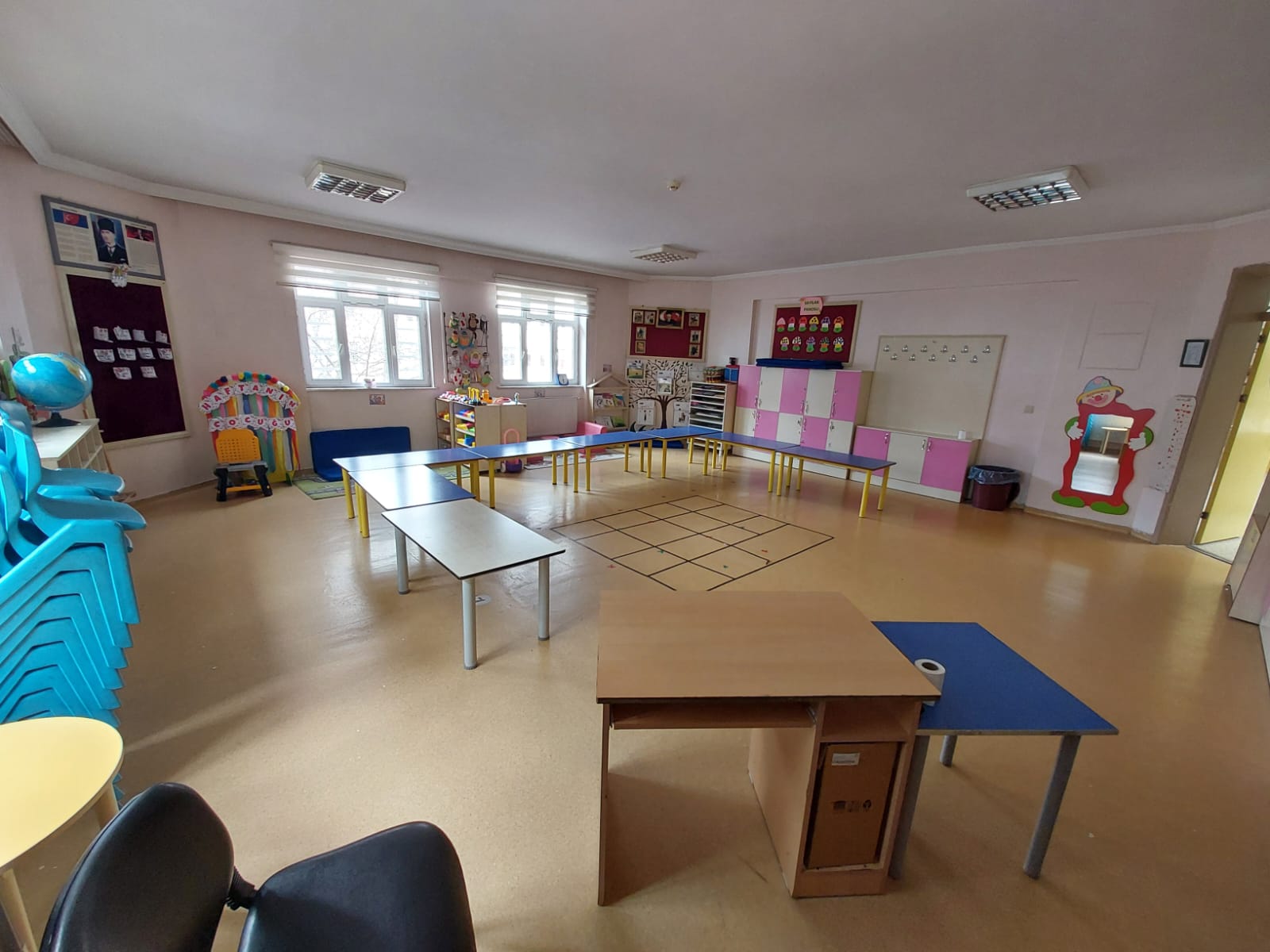 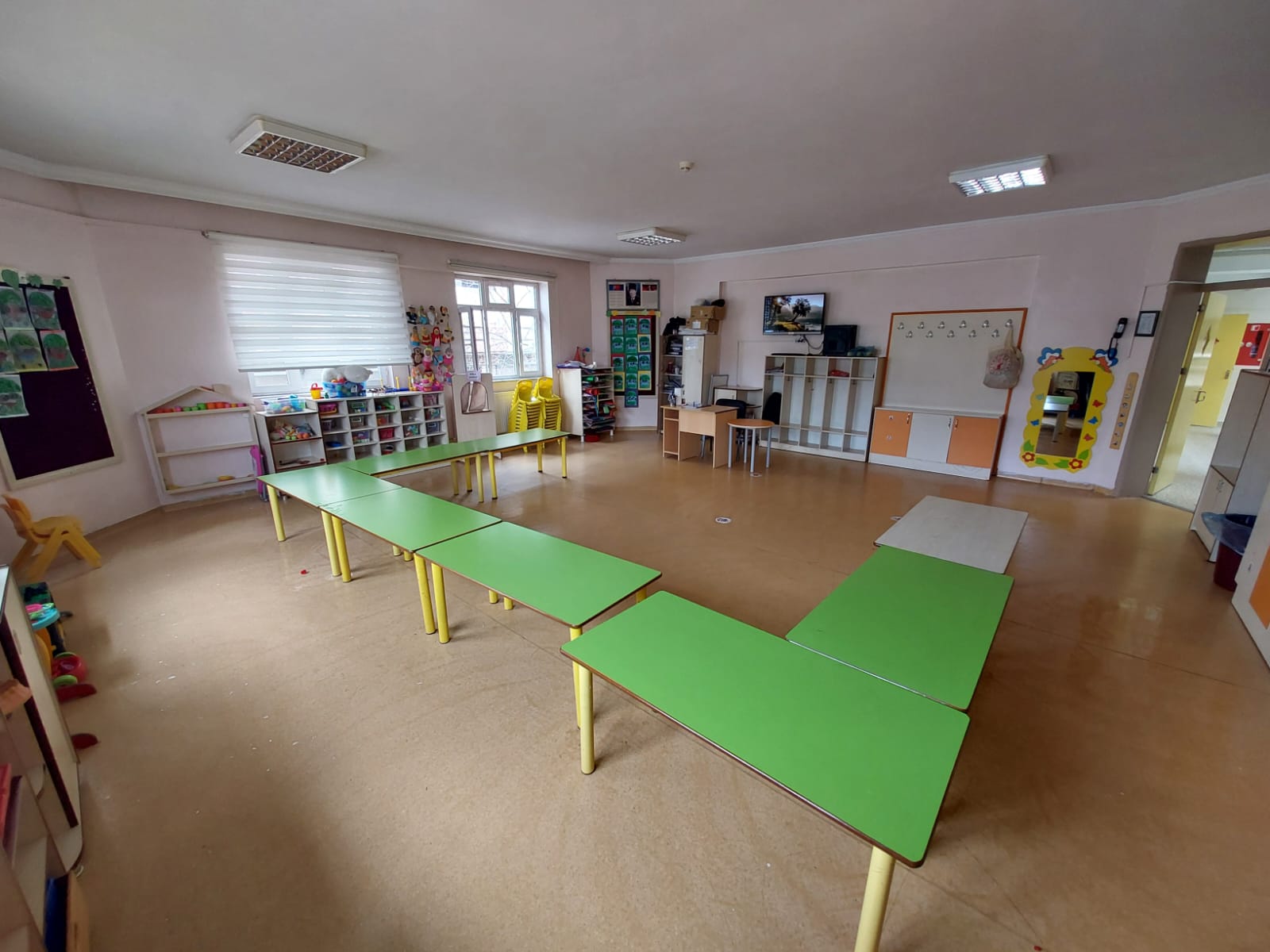 İLÇESİŞEHİTKAMİLŞEHİTKAMİLŞEHİTKAMİLŞEHİTKAMİLOKULUN ADIŞEHİT İMAM PAYAM ANAOKULU MÜDÜRLÜĞÜŞEHİT İMAM PAYAM ANAOKULU MÜDÜRLÜĞÜŞEHİT İMAM PAYAM ANAOKULU MÜDÜRLÜĞÜŞEHİT İMAM PAYAM ANAOKULU MÜDÜRLÜĞÜOKUL ADININVERİLME GEREKÇESİOKULUN ADRESİ / TELEFONU8 Şubat Mahellesi 82904 Nolu Cadde no/63 Gaziantep/ŞehitkamilTel : 034232902078 Şubat Mahellesi 82904 Nolu Cadde no/63 Gaziantep/ŞehitkamilTel : 034232902078 Şubat Mahellesi 82904 Nolu Cadde no/63 Gaziantep/ŞehitkamilTel : 034232902078 Şubat Mahellesi 82904 Nolu Cadde no/63 Gaziantep/ŞehitkamilTel : 03423290207OKUL MÜDÜRÜ/TELEFONUAli Haydar ŞAYLI / 0507 066 90 02Ali Haydar ŞAYLI / 0507 066 90 02Ali Haydar ŞAYLI / 0507 066 90 02Ali Haydar ŞAYLI / 0507 066 90 02OKULUN AÇILIŞTARİHİ2011-2012 eğitim öğretim yılında2011-2012 eğitim öğretim yılında2011-2012 eğitim öğretim yılında2011-2012 eğitim öğretim yılındaÖĞRETİM ŞEKLİİkiliİkiliİkiliİkiliOKUL İLE İLGİLİ BİLGİLEROKUL İLE İLGİLİ BİLGİLEROKUL İLE İLGİLİ BİLGİLEROKUL İLE İLGİLİ BİLGİLEROKUL İLE İLGİLİ BİLGİLERÖĞRENCİ SAYISIKızErkekToplamÖĞRENCİ SAYISIAnasınıfı173199372ÖĞRENCİ SAYISIÖĞRENCİ SAYISIÖĞRENCİ SAYISIÖĞRENCİ SAYISITOPLAM ÖĞRENCİSAYISI173199372ÖĞRETMEN SAYISI1 Müdür, 1  Müdür Yardımcısı, 16 Öğretmen,1 Müdür, 1  Müdür Yardımcısı, 16 Öğretmen,1 Müdür, 1  Müdür Yardımcısı, 16 Öğretmen,1 Müdür, 1  Müdür Yardımcısı, 16 Öğretmen,OKUL BİNA SAYISI1111ŞUBE SAYISI16161616OKUL BAHÇESİVar/ kampüs alanı 1000 dönümlük arazi içine kuruludur.Var/ kampüs alanı 1000 dönümlük arazi içine kuruludur.Var/ kampüs alanı 1000 dönümlük arazi içine kuruludur.Var/ kampüs alanı 1000 dönümlük arazi içine kuruludur.KONFERANSSALONUVarVarVarVarSPOR SALONUYokYokYokYokFATİH PROJESİ UYGULANIP -UYGULANMADIĞIFATIH Projesi kapsamında Akıllı Tahta mevcut(1 Adet)FATIH Projesi kapsamında Akıllı Tahta mevcut(1 Adet)FATIH Projesi kapsamında Akıllı Tahta mevcut(1 Adet)FATIH Projesi kapsamında Akıllı Tahta mevcut(1 Adet)LABORATUVARYokYokYokYokATÖLYEYokYokYokYokYABANCI DİLSINIFLARIYabancı dil sınıfı yok.Yabancı dil sınıfı yok.Yabancı dil sınıfı yok.Yabancı dil sınıfı yok.ROBOTİK ATÖLYESİYokYokYokYokKÜTÜPHANEHer sınıf bünyesinde var.Her sınıf bünyesinde var.Her sınıf bünyesinde var.Her sınıf bünyesinde var.